              Higher Level Teaching Assistant/  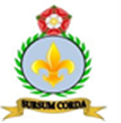 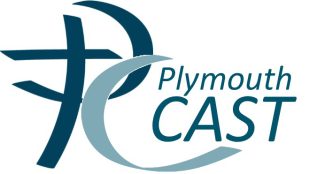                      Family Welfare Liaison OfficerSt Mary’s Catholic Primary School Peverell Road, Penzance, Cornwall, TR18 2ATTel: 01736 330005E-mail: secretary@st-marys-rc-pz.cornwall.sch.uk Required: 1st September 2018Salary: Grade F £15,916-£20,138 pro rata Hours/Weeks per year: 35 hours term time only                                         We are seeking to appoint a positive and inspiring Higher Level Teaching Assistant/Family Welfare Liaison Officer for September 2018 to cover Maternity Leave.The successful candidate will:Be happy to support the Catholic ethos of our schoolBe committed to creating challenge, excitement, creativity and independence in learningBe dedicated to raising standards and be a good role modelHave excellent organisational and communication skillsBe dynamic, resilient and hard working with a positive natureBe able to work as part of a team and establish positive relationships with pupils, parents, governors and staffHave a reflective and evaluative approach to their practiceWe are committed to safeguarding and promoting the welfare of our children and expect all staff to share this commitment. An enhanced DBS Disclosure is required for this post. The school welcomes and encourages informal visits. Please contact the school secretary to arrange an appointment.For an application pack please contact Mrs Merriman, our school secretary or download from the school website: www.st-marys-catholic.eschools.co.ukClosing date:  Tuesday 15th May 2018 Interview date: Thursday 24th May 2018